Special lunch！ Rice by wood fire and natural mushroom soupWe will have the lunch under the blue sky.☀　We will prepare new rice which will be dried naturally under the sun.Great skill!～Tie and construct adryging shelf for the rice plants～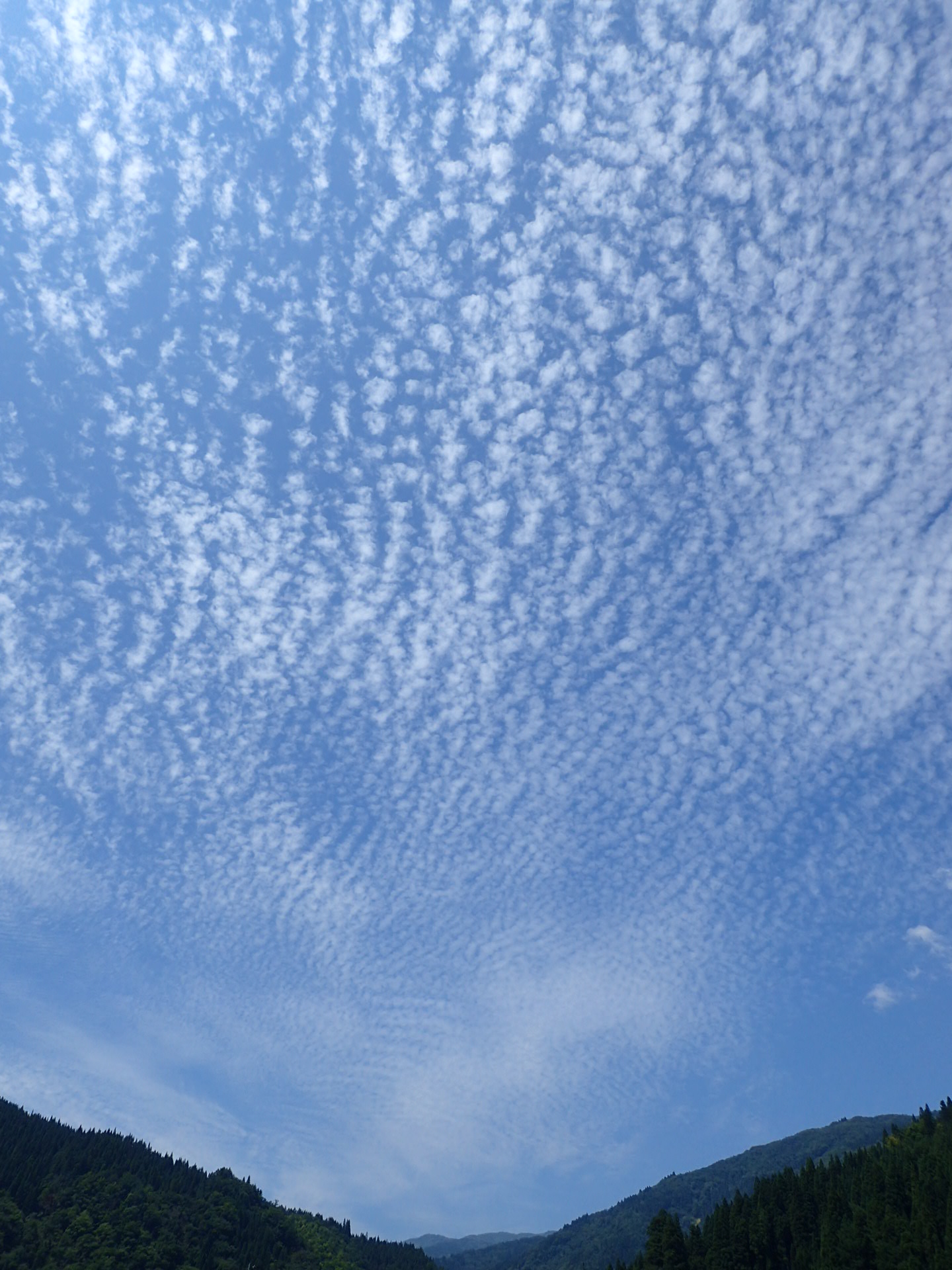 Let’s try to make drying shelf. We will construct drying shelf with natural wood branches called “Neso” in the Hida region. The technique is not commonly used now, however, it is a traditional skill used to tightly tie the wood shells under the natural roof of “Gasshou-House” in Shirakawa-go, World cultural heritage.You can have good experience harvesting and drying a rice plant crop.This way makes good tasting rice since it is dried by sunshine. It takes much more time(1 to 2 weeks) than  using a drying machine.We will send you the rice (2kg) after that. And  you can enjoy the rice in your home！ 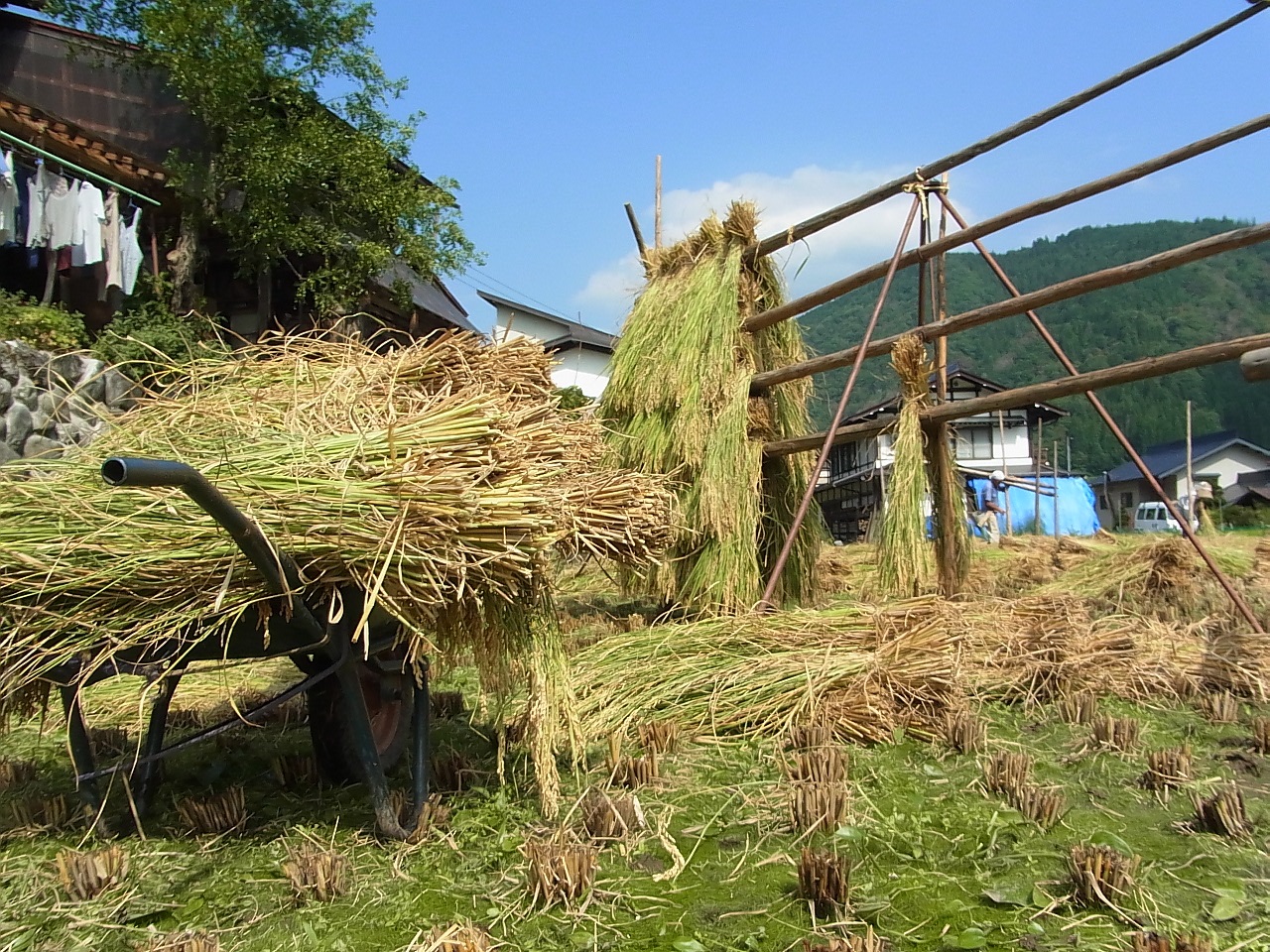 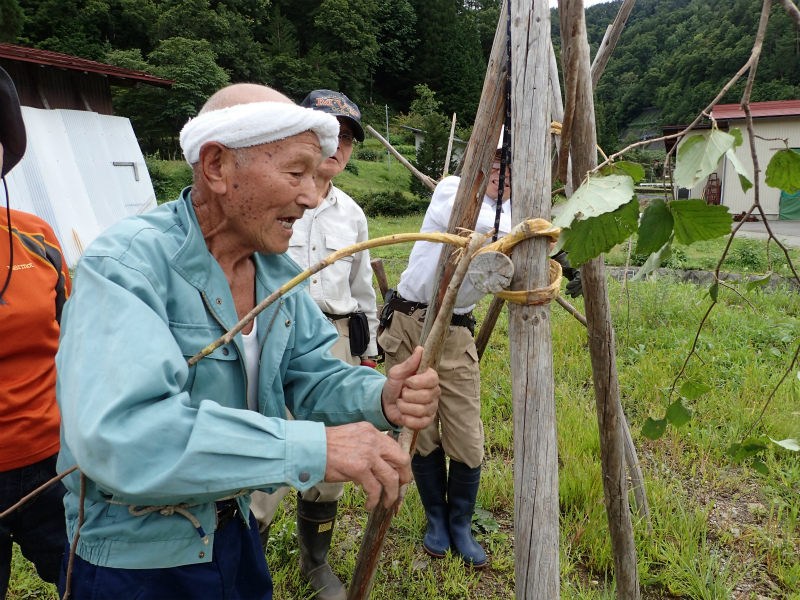 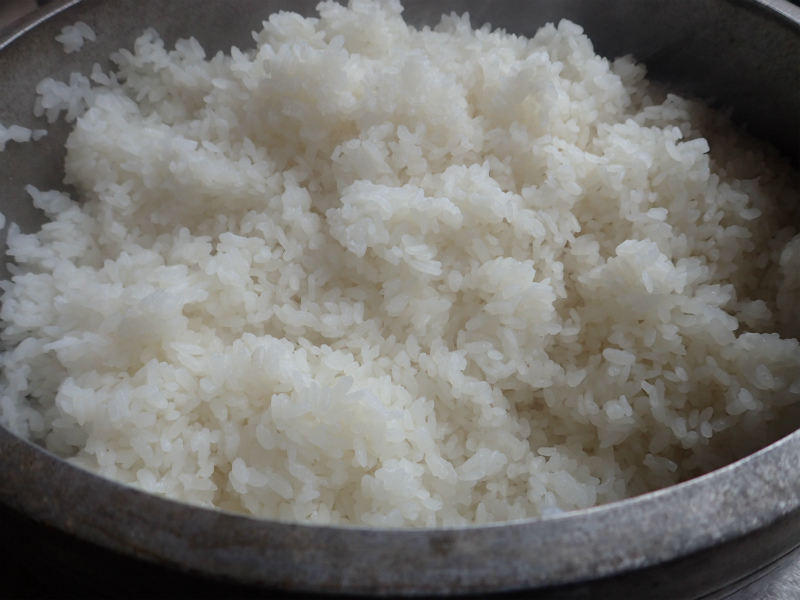 